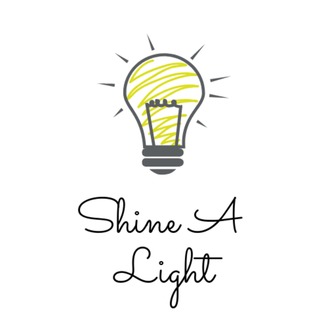 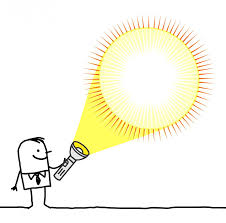 Hi Class 2, As you enjoyed the science topic- ‘Shine the Light’ so much, we are going to continue and develop on what you’ve learnt for your Summer Term 2 work! I’m going to outline the work below and there will be a corresponding folder with work/support material attached. Each task is intended as one week’s work (therefore one task per week)You will be, over the course of the topic, looking at:Investigating Light and Dark Reflective Surfaces Marvellous Mirrors Sun Safety- UV Light Making Shadows Changing Shadows Shadow STEM activity!I hope you enjoy finding out even more about Light and Shadow! Miss you lots, Mrs M  Task 1 (week 1) = Investigating Light and DarkLook at the Light and Dark Power-point before completing: Activity 1: Can you sort the different items into whether they are a light source or not. 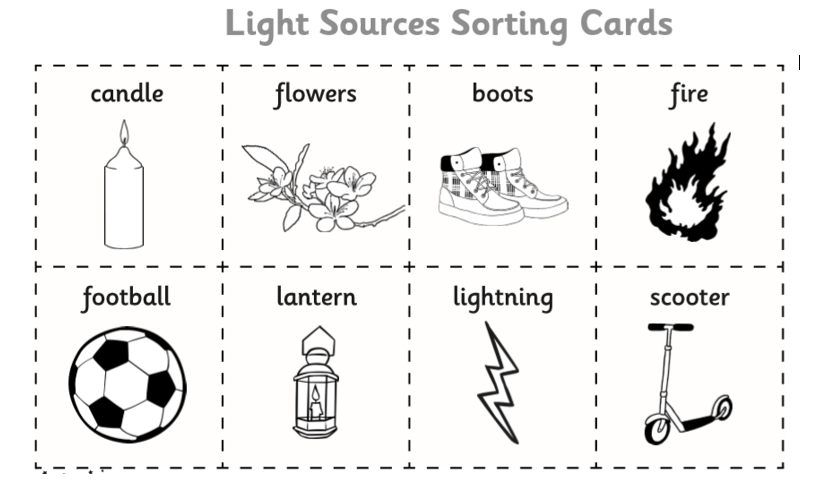 Activity 2: What’s in the bag?! Put six different items in a bag/pillowcase (can be anything that you can’t see through) and complete the following table: 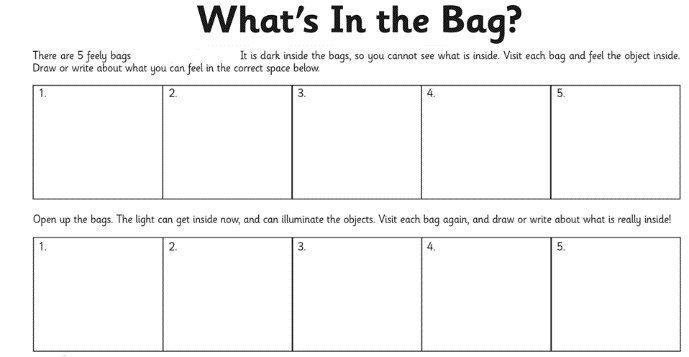 Activity 3: Fill in the gaps using the key words provided: 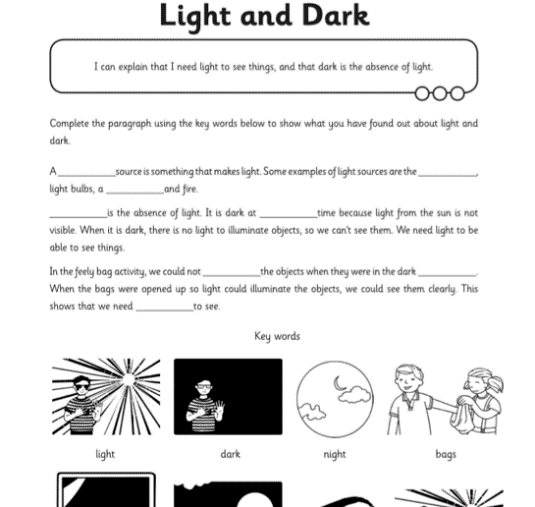 Task 2 (week 2) = Reflective SurfacesLook at the Reflective Surfaces Power-point before completing: Activity 1: Look around your house (with permission from a parent/guardian) and try and find 6 materials that you think might be reflective!Fill in the table below: (follow the power-point to help you complete the ‘reflective’ test and then rank the materials in order (from least to most reflective): 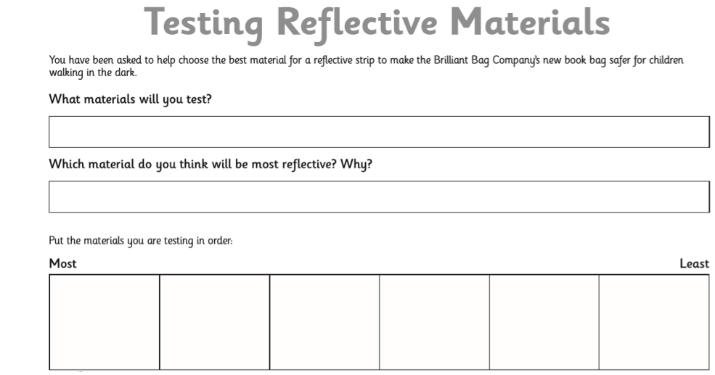 Activity 2: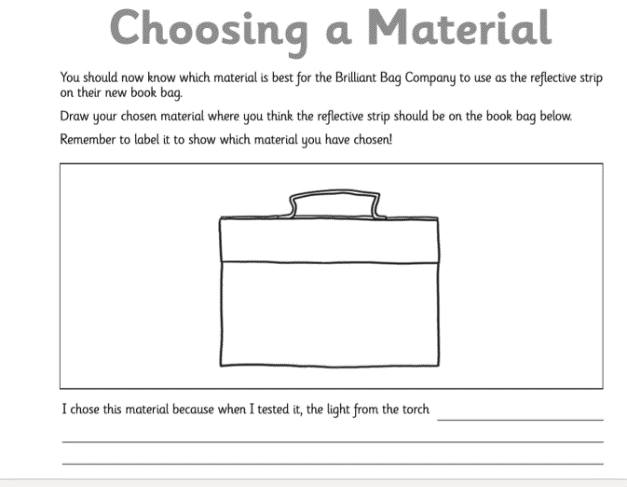 Task 3 (week 3) = Marvellous MirrorsLook at the Marvellous Mirrors Power-point before completing the following sheet: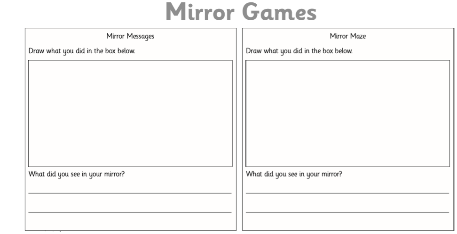 Activity 1: Mirror messages 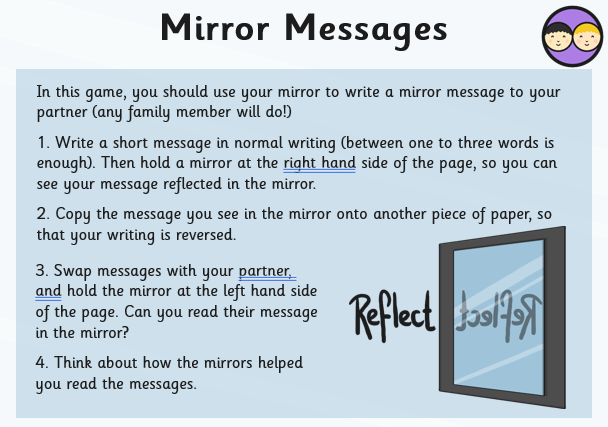 Activity 2: Mirror Maze 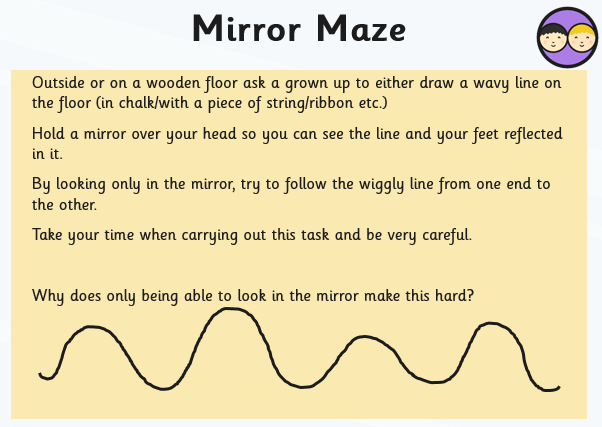 Task 4 (week 4) = Sun Safety- UV Light Look at the Sun Safety Power-point before completing the following activities:Activity 1: 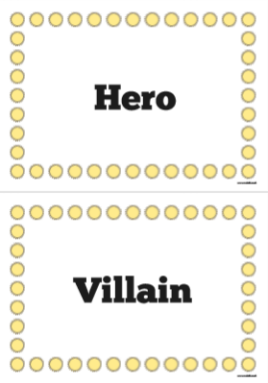 Read the statements and decide if they go under the ‘hero’ or villain’ category: Activity 2: Design either a pair of sunglasses or sun hat to protect people from the sun’s UV Light. 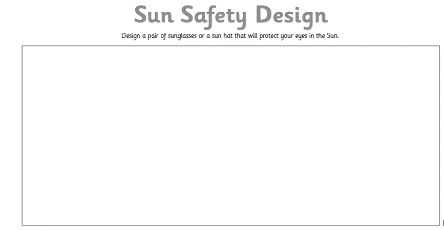 Activity 3: Design a sun safety advert/poster: 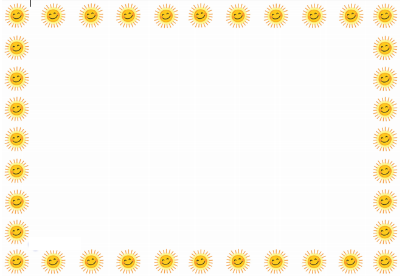 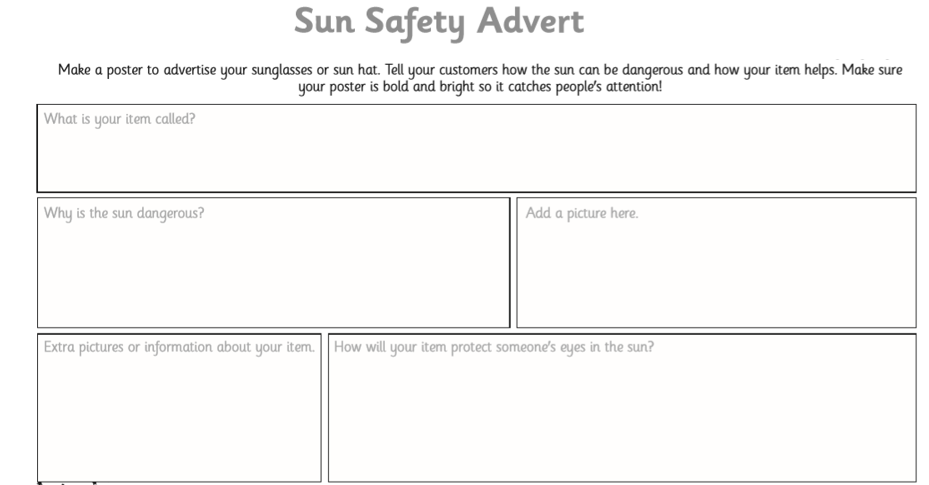 Task 5 (week 5) = Making Shadows  Look at the ‘Making Shadows’ Power-point before completing the following activities: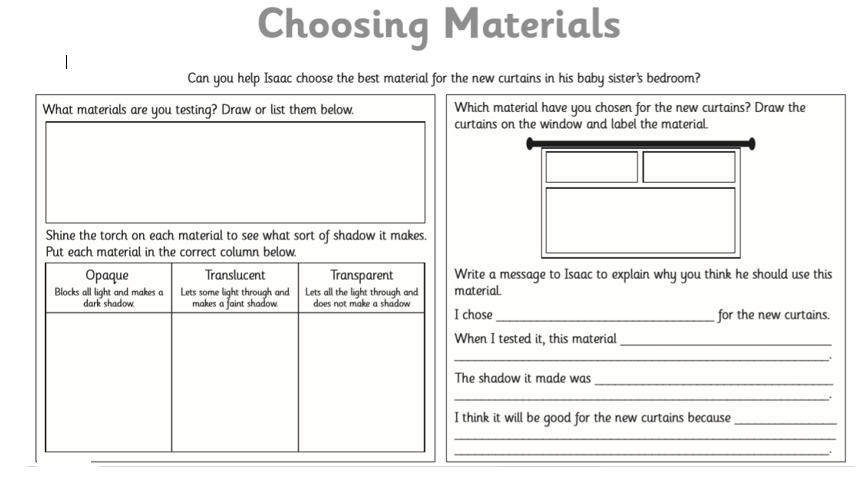 Task 6 (week 6) = Changing Shadows  Look at the ‘Changing Shadows’ Power-point before completing the following activities:Activity 1: Complete the shadow investigation: 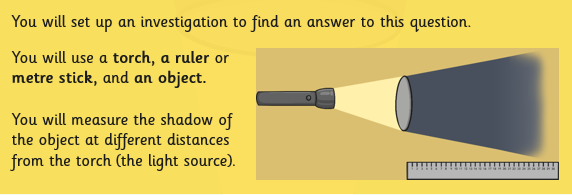 Filling in the investigation planning sheet: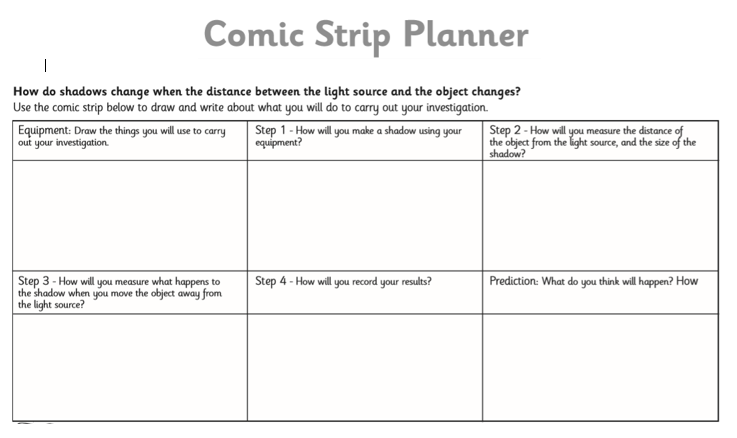 Activity 2: 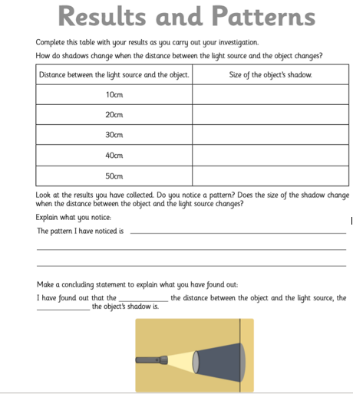 Complete the results table:Task 7 (week 7) = Shadow STEM Activity  Look at the ‘Shadow STEM Activity’ Power-point before completing the following activity: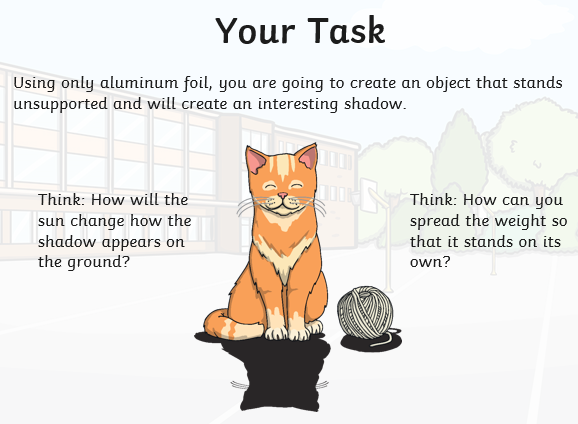 